GIẤY MỜITham dự họp Đại hội Cổ đông thường niên năm 2019Hội Đồng Quản Trị Công ty Cổ phần Đầu tư Dầu Khí Sao Mai - Bến Đình (PVSB) trân trọng kính mời Quý Cổ đông tham dự Đại hội Cổ đông thường niên năm 2019 với nội dung:Thành phần: Các Cổ đông /Người được ủy quyền hợp pháp của cổ đông sở hữu cổ phần của Công ty PVSB có tên trong Danh sách Cổ đông đến ngày đăng ký cuối cùng với Trung tâm Lưu ký Chứng khoán Việt Nam (ngày chốt danh sách cổ đông) ngày 13/02/2019.Thời gian tổ chức Đại hội : 08h30’ thứ sáu ngày 29/03/2019.Địa điểm tổ chức Đại hội: Hội trường Công ty Cổ phần chế tạo giàn khoan Dầu khí, Số 65A2 đường 30/4, Phường Thắng Nhất, Tp. Vũng Tàu, tỉnh Bà Rịa – Vũng Tàu.Chương trình Đại hội: Chương trình, tài liệu họp, phiếu biểu quyết và dự thảo Quy chế Đại hội được đăng tải trên website của Công ty tại địa chỉ: www.pvsb.com.vn.Các thông tin khác: Để công tác tổ chức Đại hội được chu đáo, đề nghị Quý cổ đông xác nhận đăng ký/Ủy quyền tham dự Đại hội theo mẫu gửi kèm Thư mời này gửi về Công ty trước 17h00’ ngày 26/03/2019 qua fax, email hoặc thư báo theo địa chỉ:Công ty Cổ phần Đầu tư Dầu khí Sao Mai - Bến Đình	Số 65A3 đường 30/4, Phường Thắng Nhất, TP. Vũng Tàu, Tỉnh Bà Rịa – Vũng Tàu	Điện thoại : 0254.3628188 - Fax: 0254.3628189	Email: saomaibendinh@pvsb.com.vn hoặc điện thoại trực tiếp tới chị Nguyễn Thu Hương SĐT: 098.7806908 hoặc 0254.3628188/ext 448.Trong trường hợp cổ đông không thể tham dự Đại hội có thể ủy quyền cho người đại diện họp thay theo mẫu giấy ủy quyền gửi kèm thư mời này (Người được ủy quyền không được ủy quyền cho người khác).Trân trọng kính mời ./.							        TM. HỘI ĐỒNG QUẢN TRỊ									 CHỦ TỊCH                                     							     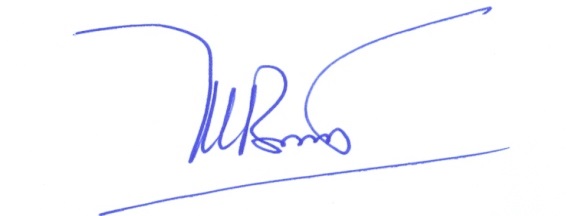 								         Trần Hải BìnhLưu ý: Do phải làm thủ tục ra vào Cảng nên khi tham dự họp Đại hội Cổ đông các cổ đông vui lòng tập trung tại cổng Trung tâm văn hóa thể thao PTSC số 65A đường 30/4, Phường Thắng Nhất, TP. Vũng Tàu (có xe đưa đón), mang theo Giấy mời, CMND hoặc hộ chiếu (bản chính), Giấy ủy quyền (bản chính – trong trường hợp được ủy quyền) và chịu mọi chi phí ăn ở, đi lại trong thời gian tham dự Đại hội.
TỔNG CÔNG TY CỔ PHẦN DỊCH VỤ KỸ THUẬT DẦU KHÍ VIỆT NAMCÔNG TY CỔ PHẦN ĐẦU TƯ DẦU KHÍ SAO MAI - BẾN ĐÌNH Số 65A3 đường 30/4, Phường Thắng Nhất, TP. Vũng Tàu, Tỉnh Bà Rịa – Vũng Tàu	Điện thoại : 0254.3628188 - Fax: 0254.3628189 - Website: www.pvsb.com.vnGIẤY ĐĂNG KÝ /ỦY QUYỀN THAM DỰĐẠI HỘI CỔ ĐÔNG THƯỜNG NIÊN NĂM 2019Kính gửi : Ban Tổ chức Đại hội cổ đông thường niên năm 2019      Công ty Cổ phần Đầu tư Dầu khí Sao Mai - Bến ĐìnhTên cổ đông: …………………………………………………………………………………..............Địa chỉ:………………………………………………………………………………………………...Điện thoại: …………………Fax:……………………. E-mail:…………………...……………….....Số CMND/Giấy CNĐKKD:…………………… cấp ngày:…………… tại …….…………….……..Số cổ phần sở hữu (tính đến ngày 13/02/2019) ……………………….cổ phần.Tôi đã nhận được đầy đủ thông tin về phiên họp Đại hội cổ đông thường niên năm 2019 của Công ty. Bằng văn bản này tôi:Đăng ký tham dự phiên họp Đại hội đồng Cổ đông:Ủy quyền cho:Ông /Bà: …………………………………………………………………………………………...Số CMND số: ………………………… cấp ngày ……………… tại ……………………………Địa chỉ: ……………………………………………………………………………………………Điện thoại: …………………Fax:……………………. E-mail:……………...…………….…......Ủy quyền cho:-	Ông Trần Hải Bình		 – Chủ tịch HĐQT Công ty SMBĐ-	Ông Phùng Như Dũng	 – Thành viên HĐQT, Giám đốc Công ty SMBĐ        Nội dung ủy quyền:Thay mặt tôi tham dự Đại hội cổ đông thường niên năm 2019 Công ty Cổ phần Đầu tư Dầu khí Sao Mai - Bến Đình để biểu quyết các vấn đề thuộc thẩm quyền của ĐHĐCĐ với số cổ phiếu biểu quyết tương ứng với số cổ phần đại diện. Việc ủy quyền nêu trên có hiệu lực kể từ ngày ký cho đến khi kết thúc kỳ Đại hội.Tôi hoàn toàn chịu trách nhiệm trước pháp luật về sự ủy quyền này và cam kết không có bất kỳ sự khiếu nại nào về sau.							……………., ngày ……. Tháng……năm 2019	Người được ủy quyền			        Người đăng ký /Ủy quyền tham dự              (Ký, ghi rõ họ và tên)			(Ký và viết rõ họ tên, đóng dấu nếu là tổ chức)Ghi chú:Quý cổ đông vui lòng xác nhận tham dự trước 17h00’ ngày 26/03/2019 theo các cách: gửi trực tiếp đến Công ty hoặc bằng fax theo số Fax: 0254.3628189 hoặc điện thoại trực tiếp tới chị Nguyễn Thu Hương SĐT: 098.7806908/0254.3628188-ext 448, Email: huongnx@pvsb.com.vn.Khi đến tham dự ĐHCĐ, Quý vị được ủy quyền vui lòng mang theo giấy này.TỔNG CÔNG TY CỔ PHẦN DỊCH VỤKỸ THUẬT DẦU KHÍ VIỆT CÔNG TY CỔ PHẦN ĐẦU TƯ DẦU KHÍSAO MAI – BẾN ĐÌNH CỘNG HÒA XÃ HỘI CHỦ NGHĨA VIỆT Độc lập – Tự do – Hạnh phúcGiấy chứng nhận ĐKKD số 3500794814Nơi cấp: Sở Kế hoạch và Đầu tư tỉnh BR-VTTp.Vũng Tàu, ngày 04 tháng 03 năm 2019Kính gửi Ông/Bà: Địa chỉ: Mã số Cổ Đông:                 Số ĐKSHCP:                           Số CP:CÔNG TY CỔ PHẦN ĐẦU TƯ DẦU KHÍ SAO MAI – BẾN ĐÌNHChương trình Đại hội Cổ đông thường niên năm 2019Thời gian : 08h30’ ngày 29 tháng 03 năm 2019Địa điểm : Hội trường Công ty Cổ phần chế tạo giàn khoan Dầu khí, Số 65A2 đường 30/4, Phường Thắng Nhất, Tp. Vũng Tàu, tỉnh Bà Rịa – Vũng Tàu..07h30 – 08h30	1.	Đón tiếp khách mời, cổ đông, kiểm tra tư cách cổ đông, phát phiếu biểu quyết.08h30 – 09h00Tuyên bố lý do khai mạc Đại hội. Giới thiệu thành phần tham dự.Báo cáo kiểm tra tư cách cổ đông.Giới thiệu và lấy ý kiến biểu quyết thông qua Đoàn Chủ tịch, Đoàn Thư ký, Ban Kiểm phiếu.Thông qua Quy chế làm việc của Đại hội.09h00 – 10h20Đoàn Chủ tịch thông qua Chương trình làm việc của Đại hội.Giám đốc Công ty Báo cáo kết quả SXKD và đầu tư XDCB năm 2018, kế hoạch năm 2019;Chủ tịch HĐQT trình bày Báo cáo kết quả hoạt động năm 2018 và kế hoạch hoạt động năm 2019 của HĐQT Công ty.Trưởng Ban kiểm soát trình bày Báo cáo kết quả hoạt động năm 2018 và kế hoạch nhiệm vụ năm 2019 của Ban kiểm soát Công ty.Đoàn Chủ tịch trình ĐHĐCĐ các tờ trình thông qua các nội dung:Báo cáo kết quả hoạt động SXKD năm 2018 và kế hoạch năm 2019 của Giám đốc Công ty.Báo cáo kết quả hoạt động năm 2018 và kế hoạch hoạt động năm 2019 của HĐQT Công ty.Báo cáo kết quả hoạt động năm 2018 và kế hoạch nhiệm vụ năm 2019 của Ban kiểm soát Công ty  .Báo cáo tài chính năm 2018 đã được kiểm toán và lựa chọn Đơn vị kiểm toán thực hiện kiểm toán Báo cáo Tài chính năm 2019.Phương án phân phối lợi nhuận năm 2018 và kế hoạch tài chính năm 2019 của Công ty.Kế hoạch chi trả thù lao cho HĐQT và Ban kiểm soát năm 2019.Sửa đổi, bổ sung Điều lệ Công ty.Các vấn đề khác thuộc thẩm quyền của Đại hội đồng cổ đông.10h20 – 10h30: Nghỉ giải lao.10h30 – 11h00Thảo luận.Tiếp thu ý kiến, giải đáp những kiến nghị của Cổ đông và biểu quyết thông qua các nội dung Đại hội.Phát biểu ý kiến của Đại diện cổ đông Tổng Công ty Cổ phần Dịch vụ Kỹ thuật Dầu khí Việt Nam. 11h00 – 11h30Ban Kiểm phiếu Báo cáo kết quả kiểm phiếu.Ban Thư ký đọc Biên bản và thông qua Nghị quyết Đại hội.11h30 Bế mạc đại hội.-----    -----